Bas de pageAuteu Sujet : Comment être le ou la petite amie "idéale"??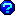 lylymissLa vie est courte!!Profil : Citoyen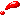 Bonjour à tous,Je sais qu'il y a eu un sujet de ce genre, mais plus sur notre "idéal" !! Là en l'occurence je me demande, par curiosité, ce qu'est pour vous la petite amie idéale (ou le petit ami)?Qu'est ce qu'il faut qu'elle fasse? Qu'elle ne fasse pas? Ce que vous trouvez chiant, ce que vous aimeriez qu'il ou elle fasse un peu plus, etc...Je vous remercie par avance!! 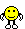 ptit truffeMais qui sans amour Existe?Profil : Notablepour moi un mec idéal il faudrait qu'il soit aussi jaloux et possésif que moi gentil romantique ayant des passions ouvert d'esprit qu'on puisse etre complice partagé des gros délirs et parlé de tout .et la ptit amie idéal je me permet de répondre a votre place messieurs je diré douce attentive pas trop"collace" qui laisse une certaines liberté mais fait preuve de son attachement dégeanté intelligente amusante quelle soit bavarde mais quelle sache sarrété et aussi écouté quelle soit tolérante des passion de son hommes même si elle les patages pas forcémentMadmoiz-el leProfil : Quidam Ben pour moi l'homme idéal faut qu'il soit assez grand déja, avec des épaules bien larges pour pouvoir m'enfuir a l'interieur quand ca va pas..assez musclé, pas trop maigrichon. Qu'il soit pas superficiel, qu'il aille au bout de ces sentiments et surtout qu'il sache ce qu'il veut.. ^^ Qu'il soit gentil mais pas trop quand même, le meilleur c'est quand il y a quelque chose a gagner    Et un petit côté maladroit c mignon comme tout =) Ouvert, serieux quand il le faut..marrant et possessif 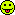 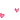 ptit truffeMais qui sans amour Existe?Profil : Notablearg ca fait 15 minute que je tente de m'édité  jy arrive pas alors j'ajoute que mon homme devra etre bavard mais aussi savoir mécouté je suporte pas les trop renfermé ni les trop mistérieu j'adore tout dominé et connaitre le type de réactions qu'il peut avoir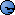 mur, et accélérer quand même."lylymissLa vie est courte!!Profil : CitoyenAh, moi mon petit copain?? Et bien, je veux simplement qu'il soit heureux de me voir, car dieu sait à quel point il lui faudra du courage pour me supporter!! lol Sinon il peut faire ce qu'il veut!! Quoi, je ment, pas du tout!! lolBon certes, dans l'absolu, j'aimerais qu'il me soit fidèle, ou alors qu'il m'en parle avant, et là, je déciderais en fonction, lol, qu'il ne me colle pas, car j'ai horreur de ça, qu'il ne me dise pas je t'aime, si on se connait que depuis peu, qu'il ne m'appelle pas ma chérie, etc..et qu'il ne me complimente pas sans arrêt, car çe me generais plus qu'autre chose!! Je suis chieuse, hein!! Si je l'avoue!! lolMais s'il ne fait rien de tout ça, mais qu'il apprécie ma présence, et bien je serais vraiment heureuse!!Car avec moi, il peut faire ce que bon lui semble (malgré tout ce que j'ai dit avant, lol), ce qui lui plait, car je veux seulement qu'il soit heureux, banal, certes, un cliché, surement aussi, mais vrai, ça je peux vous le certifié!! lolchtite nanaProfil : EtrangerMon Homme idéal à moi c'est d'abord mon chéri xDUn mec qui se sent bien dans sa peau, qui a un côté mystérieux et qui ne révèle pas tout dès le premier jour !Quelqu'un qui fait des compliments, qui se confie quand ça va mal, qui est courageux, qui travaille ! Quelqu'un qui soit mignon (tant qu'à faire!), qui sache ce qui va ensemble et n'y vas pas (donc ne s'habille pas comme un sac mdr), qui soit gentil et attentionné. Quelqu'un qui partage le goût de la musique et du sport (quelqu'il soit)!Et surtout ! Le plus important un mec ayant de l'humour et qui sache s'amuser autant qu'être sérieux !Bref j'suis peut-être difficile mais c'est parce qu'il est venu de lui même que je sais que c'est lui et pas une autre personnalité !Mes ex à moi c'était plutôt la cata, entre celui qui les alignait ou celui qui osait même pas me dire bonjour, ça craignait...Ah j'oubliais il faut aussi qu'il soit bien avec sa famille !Lol j'espère que ta curiosité est satisfaite !!! xDmarssupJ'ai envie d'aimer ...Profil : QuidamBon je vais vous donner un avis de mec, ca changeras hein !!Pour moi la femme parfaite, c'est la fille qui ne seras pas toujours d'accord avec moi, j'aime pas avoir tout les laisser passer et pouvoir dire ce que je veut sans qu'il y ai un minimum débat sur le sujet, j'aime bien qu'on me contredise, car ca peut me montrer que j'ai tord ...Il faut qu'elle m'aime sous toute mes formes, autant mon coté génial, comme le coté connard ... j'aime pas les filles trop fragiles, faut pas qu'elle pleure a chaque fois que ca iras mal ... faut qu'elle soit forte, mais aussi sensible ...J'aime bien les filles qui on du caractère, j'aime qu'elles soit aussi bonnes vivantes, restaus et bars, pour moi sont deux activitées phare ...Mais ce que je veut avant tout, c'es qu'elle m'aime pour ce que je suis, non pas pour ce que je represente aux yeux des autres ....Profil suppriméMdr elle existe pas Une fille sympa qui me comprenne qui sache comment me parler comment réagir avec moi à qui je peut tous dire et qui le comprends qui ne soit pas trop moche non plus (mais quand on aime on trouve toujours beau de toute façon)Mais cette fille n'existe pas et si elle existe je la trouverai jamaisIsolabelleJe suis jamais contente...Profil : EtrangerMon idéal? Bah déjà faudrait qu'il arrive à me supporter...  Ensuite hum qu'il soit attentioné mais qu'il en fasse pas des tonnes, qu'il n'ait pas peur de se montrer en ma compagnie devant ses "potes" (rigolez pas ça m'est arrivé) Niveau physique j'ai pas trop de préférence, j'aime pas les timides qui marchent à 1 m de toi sans te regarder alors que tu sors avec et qu'il ait pas les mêmes gouts que moi pour qu'on puisse discuter de pleins de trucs pendant des heures sans se lasser  Voila j'espère que ça vous éclaire  Je parle beaucoup sur expérience alors voilou 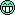 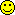 Profil suppriméBa je ne me dévalorise pas du tout ou alors je suis dans une région ou les gens sont snob et ne s'arretent pas sur des mecs tres normaux voire meme pas attirant du tout comme moi J'aime bien le mec timides qui a peur de s'afficher devant ses potes,j'en ai vu aussi c'est trop drole comme ça mais pour la fille j'imagine le calvere